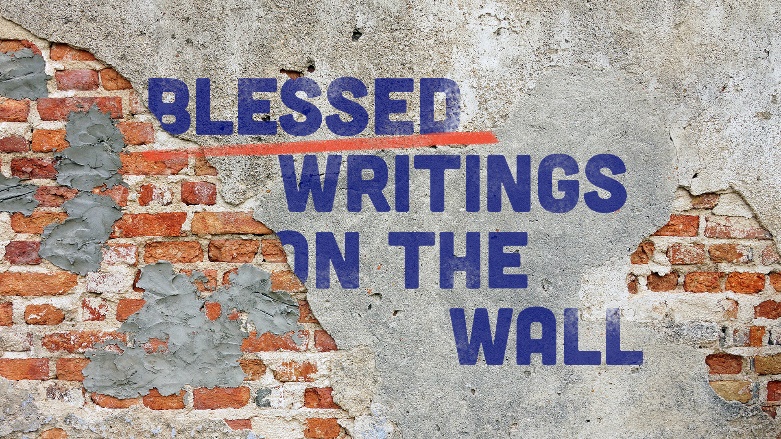 What We Have ReceivedStudy GuideWhat are some of the rituals and customs that help define your family? Were they formative to your character?Read Daniel 5:22-28. According to Daniel, what were Belshazzar’s attitudes and actions towards God that predicted his fate? Read 1 Corinthians 15:1-10. How can this passage help us cultivate personal or family customs that will be  “blessed writings on the wall” for our future? 